ГРУППА   «ИГРАЯ, РАЗВИВАЮСЬ» (по системе Монтессори)(педагог Олейник Н.В.)Программа предусматривает образовательные занятия с Монтессори педагогом в специально подготовленной среде. Основная идея метода Монтессори заключается в стимулировании ребенка к саморазвитию, поместив его в подготовленную среду, имеющую четкую логику построения и соответствующую психологическим потребностям ребенка. Задачей же воспитателя является помочь ребенку организовать свою деятельность в этой среде, пойти своим собственным, уникальным путем, реализовать свой творческий потенциал.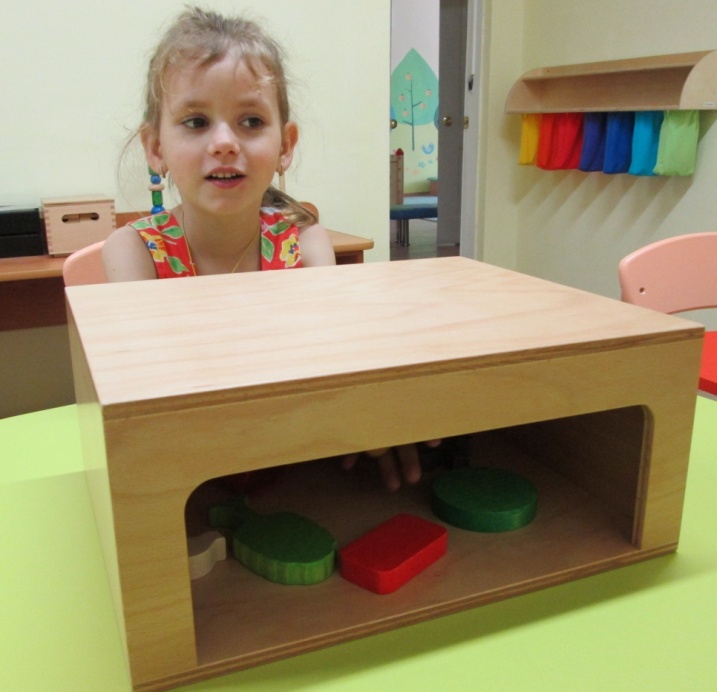 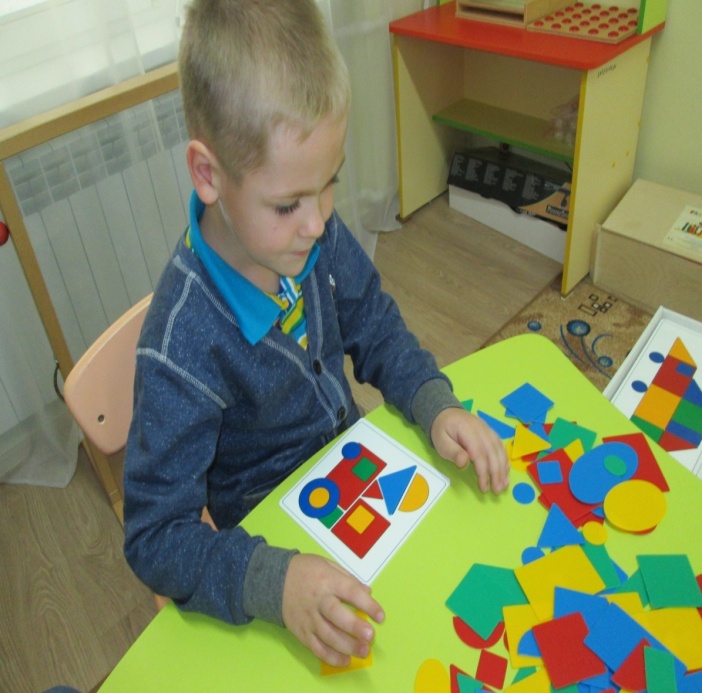 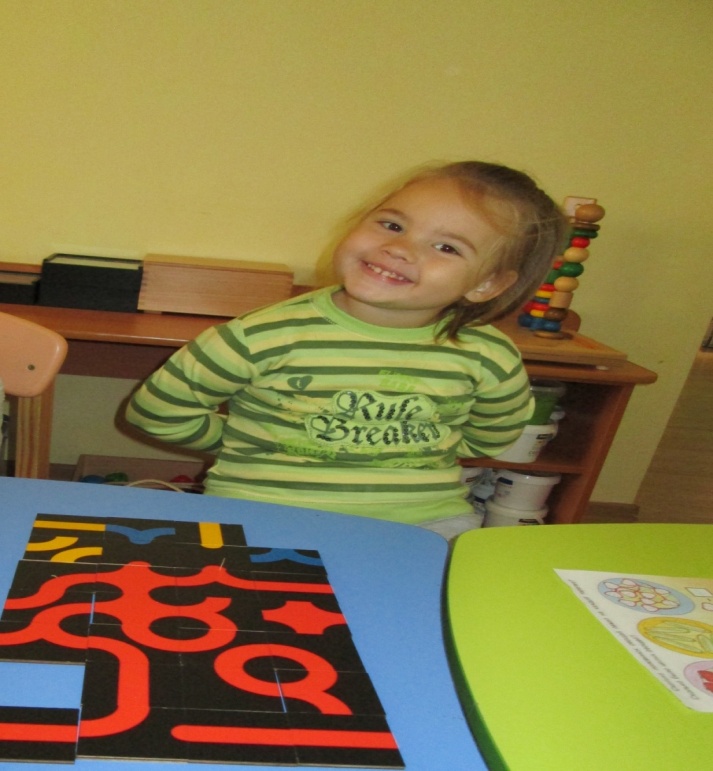 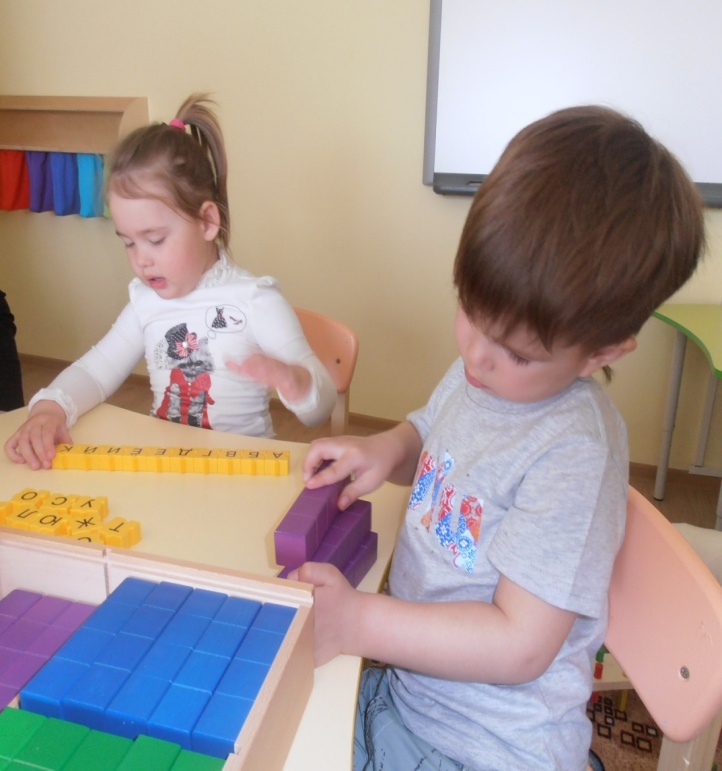 